Раздел 1: “Россия – Родина моя”Тема 1 урока: «Мелодия. Ты запой мне эту песню» Класс: 4Дата: 03.09.15г.Тип урока: вводный, изучение нового материала.Форма урока: урок-диалог.Краткое содержание: Общность сюжетов, тем, интонаций народной музыки и музыки С.В. Рахманинова, М.П. Мусоргского, П.И. Чайковского.   Музыкальный материал:- Концерт №3 для фортепиано с оркестром С.В. Рахманинова, 1-я часть;- РНП «Ты, река ль моя, реченька»;- «Песня о России» В. Локтева; - Песня «Школьный корабль».3 этап. Рефлексия: 4 этап. Домашнее задание: выучить понятия, выполнить творческое задание (ксерокопии).Формирование УУДПланируемые результаты учащегосяДеятельность учителяПредметные:.- Определяет тему урока.- Называет цели-результаты учащихся на конец урока, объясняет систему оценивания.Объясняет понятия народная и композиторская музыка, мелодия, куплетная форма.Ведет диалог на тему урока, задает вопросы.Внимательно слушает фрагменты музыкальных произведений.Предлагает прослушать фрагменты муз.пр.Сравнивает музыку Рахманинова с народными песнями. Объясняет, что роднит их с мелодией Рахманинова.Предлагает сравнить мелодии народной и композиторской музыки.- Объясните, что роднит мелодию Рахманинова с народной песней (с музыкой Мусоргского и Чайковского)?- Передайте эмоциональное содержание музыки С.В. Рахманинова.Слушание музыки:- Концерт №3 для фортепиано с оркестром С.В. Рахманинова, 1-я часть;- РНП «Ты, река ль моя, реченька»;Называет авторов и названия прослушанных произведенийПросит повторить друг другу имена композиторов и названия прослушанных произведений, записать в тетрадь.Сравнивает мелодии народной песни и «Песни о России» В. Локтева. Перечисляет сходство и различие этих песен.- Какое душевное состояние передает каждое из этих произведений?- Какова их ладовая окраска?- Что их роднит?Слушание музыки:- РНП «Ты, река ль моя, реченька»;- «Песня о России» В. Локтева; Разучивает песню.Внимательной слушают и обсуждают  новую песню.- Песня «Школьный корабль».Личностные УУД:- формирование этических чувств доброжелательности и эмоционально-нравственной отзывчивости, понимания и сопереживания чувствам других людей.- умение ориентироваться в культурном многообразии окружающей действительности- овладение навыками сотрудничества с учителем и сверстниками.- предлагает выполнить творческое задание (составить программу пушкинского вечера), используя прослушанные музыкальные произведения;- наблюдает за работой учащихсяМетапредметные:Познавательные УУД:- исследует звуки природы посредством прослушивания, отвечая на вопросы: - наблюдает за работой учащихся, задает вопросы, создает благоприятные условия для работы учащихсяРегулятивные УУД:- удерживает цели на протяжении урока.- контролирует и оценивает учебные действия в соответствии с поставленной задачей и условием ее реализации.- создает благоприятные условия для работы учащихся, удерживая учебную задачу.- предлагает самостоятельно оценить свою деятельность на урокеКоммуникативные УУД:- работает в группе, осуществляет информационную, познавательную и практическую деятельность.- формулирует несложные ответы на вопросы.- рефлексия.- дает задание группам, отслеживает работу.- выстраивает диалог, задает дополнительные вопросы, обобщает;- совместно с учащимися подводит итоги, которые соответствуют поставленным задачам. 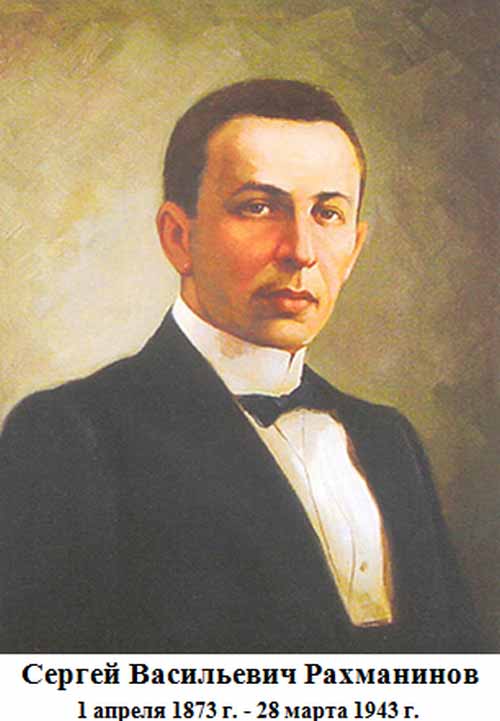 